Present Continuous (Progressive)Mais em http://www.explicacoesinglesalmada.com/material-de-apoio.htmlIntroduçãoO Present Continuous dá enfâse à duração de uma acção.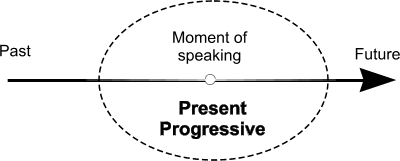 O Present Continuous é usado para acções que estão a decorrer no momento em que se fala e para acções que têm lugar apenas por um curto período de tempo. Também é usado para exprimir acções que estão combinadas para um futuro próximo.FormaUsa-se uma forma de to be e o infinitivo do verbo + ing.Usa-se:am com o pronome pessoal Iis com os pronomes pessoais he, she ou it (ou substantivos no singular)are com os pronomes pessoais you, we, they (ou substantivos no plural)Como formar frases negativas e interrogativasEm frases negativas, coloca-se o not entre a forma de to be e o verbo.Em frases interrogativas, simplesmente troca-se de lugar o sujeito e a forma de to be.ExcepçõesUm e no final da palavra desaparece antes do ing. Exemplo: come - coming
I am coming home. You are coming home. He is coming home. Mas: ee no final da palavra não é alteradoExemplo: agree - agreeingNum verbo que termina com uma consoante depois de uma vogal acentuada, a consoante é dobrada antes do ing. Exemplo: sit - sitting	
I am sitting on the sofa. You are sitting on the sofa. He is sitting on the sofa. A letra l como letra final depois de uma consoante é sempre dobrada antes do ing. Exemplo: travel - travelling
I am travelling around. You are travelling around. He is travelling around. Nota: aplica-se apenas ao Inglês Britânico; no Inglês Americano usa-se apenas um l.Um ie no final do verbo torna-se y antes do ing.Exemplo: lie - lying
I am lying in bed. You are lying in bed. He is lying in bed. Contrações (short forms)UsoAcções que têm lugar no momento em que se fala (agora) Compromissos no futuro próximoAcções que têm lugar durante um período limitado de tempoAcções que têm lugar por volta da altura em que se fala (mas não no momento exacto em que se fala) Situações que estão a evoluir, em desenvolvimentoPalavras de sinalização (signal words)Acções que têm lugar no momento em que se fala (agora) at the momentnow / just now / right nowListen!Look!Compromissos no futuro próximo in the morning / in the afternoon / in the eveningat noon / tonighttomorrownext ...Acções que têm lugar durante um período limitado de tempo this week / this month / this yearAcções que têm lugar por volta da altura em que se fala (mas não no momento exacto em que se fala) at the momentnow / just now / right nowSituações que estão a evoluir, em desenvolvimento more and moreResumoFormaExcepções na OrtografiaContracções (short forms)UsoPalavras de sinalização mais comuns:at the momentnow / just now / right nowListen!Look!afirmativanegativainterrogativaII am playing.I am not playing.Am I playing?he, she, itHe is playing.He is not playing.Is he playing?you, we, theyYou are playing.You are not playing.Are you playing?afirmativanegativaI am playing. - I'm playing.I am not playing. - I'm not playing.He is playing. - He's playing.He is not playing. - He's not playing. / He isn't playing.We are playing. - We're playing.We are not playing. - We're not playing. /We aren't playing.
He is playing football.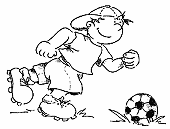 A acção está a decorrer agora.Palavras de sinalização como now, at the moment são usadas para enfatizar que a acção está a decorrer no momento em que se fala. No entanto estas palavras de sinalização não sao realmente necessárias, pois a ideia já está expressa no próprio tempo verbal.
I'm going to the theatre tonight.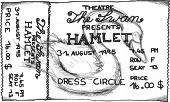 No exemplo da ilustração, o bilhete já está comprador. Estamos por isso a falar de um compromisso.Para tornar claro que a acção não está a decorrer agora, usam-se palavras de sinalização como tonight, tomorrow, next Friday, at noon.
Jim is helping in his brother's firm this week.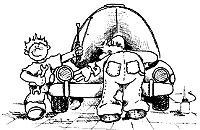 Aqui estamos a falar de um tempo limite. O Jim normalmente não trabalha na firma, mas esta semana está a ajudar o irmão. Para deixar claro claro que existe um tempo limite, podem-se usar palavras de sinalização como this week/month/year.
I'm studying for my exams.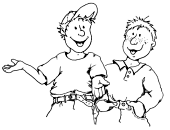 Esta acção tem lugar por volta da altura em que se fala e tem uma duração de tempo limitada, mas não está a acontecer no momento em que se fala. No exemplo, ele está em época de estudo, mas não está a estudar neste momento. Tem andado a estudar.Não é necessário usar palavras de sinalização, mas elas podem aparecer ocasionalmente nestas frases, como now, at the moment.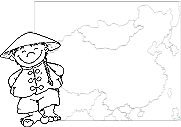 The population of China is rising very fast.Esta frase descreve uma situação em desenvolvimento, em mudança. Não são comuns palavras de sinalização, mas por vezes a evolução da situação pode ser enfatizada com expressões como more and more.afirmativanegativainterrogativaII am playing.I am not playing.Am I playing?he, she, itHe is playing.He is not playing.Is he playing?you, we, theyYou are playing.You are not playing.Are you playing?ExcepçãoExemploe silencioso desaparece antes do ing (mas: ee não é alterado)come - coming (mas: agree - agreeing)Consoante final depois de uma vogal acentuada é dobradasit - sittingConsoante final l depois de uma vogal é sempre dobrado (no Inglês Britânico)travel - travellingie torna-se y antes do inglie - lyingpositivanegativaI am playing. - I'm playing.I am not playing. - I'm not playing.He is playing. - He's playing.He is not playing. - He's not playing. / He isn't playing.We are playing. - We're playing.We are not playing. - We're not playing. /We aren't playing.UsoExemploAcções que têm lugar no momento em que se fala (agora)He is playing football.Compromissos no futuro próximoI'm going to the theatre tonight.Acções que têm lugar durante um período limitado de tempoJim is helping in his brother's firm this week.Acções que têm lugar por volta da altura em que se fala (mas não no momento exacto em que se fala)I'm studying for my exams.Situações que estão a evoluir, em desenvolvimentoThe population of China is rising very fast.